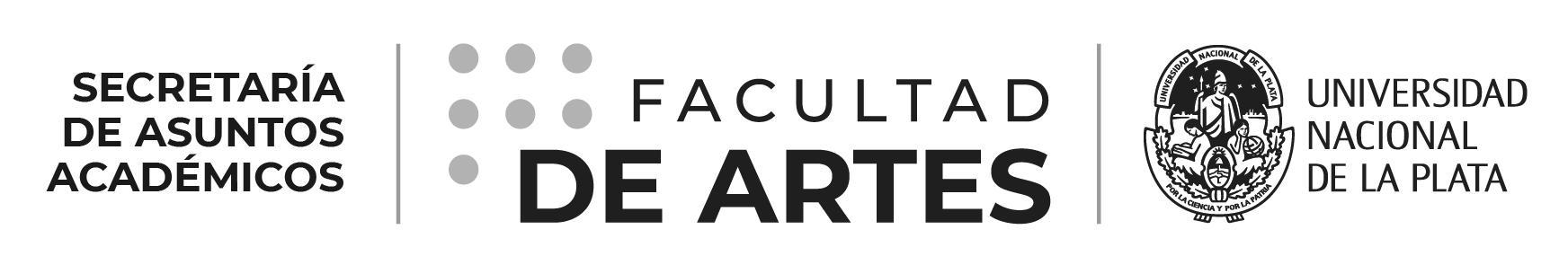 SOLICITUD DE INSCRIPCIÓN A CONCURSOSDOCENTES Y AUXILIARES DOCENTESLa Plata, ___ de:___________ de 202__.-La/ El que suscribe:_______________________________________________DNI Nº________________________________, domiciliado realmente en ____________________________ y con domicilio legal constituido en (consignar correo electrónico):_______________________________________________, solicita al Señor Decano Dr. Daniel Belinche, la inscripción en el llamado a Concursos Docentes y Auxiliares Docentes (Resolución de Consejo Directivo N°397/22, N° 214/23, N° 255/23, N° 495/23,) para proveer de ______ Cargo/s de ______________________________ Ordinario, dedicación simple, de la cátedra __________________________________________________ del Departamento __________________________de esa Unidad Académica. A tal fin adjunto a la presente la nómina de datos y antecedentes tal como lo solicita el reglamento interno de concursos en el que se inscribe mi solicitud.La documentación probatoria queda a disposición de quien la solicite.-Sin otro particular, saludo a Usted atentamente_________________________________________                                                                               Firma y aclaración